Publish Your Self AssessmentYou will now attach and/or embed your self-assessment to the bottom of the blog post with the artifact you have chosen. You may choose to make this post private or public. After placing your artifact on a blog post, follow the instructions below.Categories - Self-AssessmentTags - Now tag your post using the tag that corresponds to the competency that you have written about. You can choose more than one. Please use lower case letters and be exact.#creativethinkingcc#communicationcc#criticalthinkingcc#socialresponsibilitycc#personalidentitycc#personalawarenessccUse the Add Document button located at the top of your post page and embed your self-assessment at the bottom of your blog post.Publish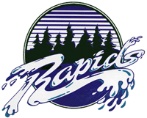 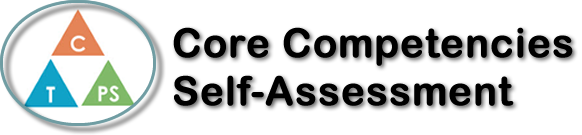 Name: Isaac CodeDate:  10/1/2020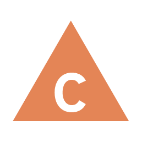 How does the artifact you selected demonstrate strengths & growth in the communication competency?In what ways might you further develop your communication competency?Self-ReflectionDescribe how the artifact you selected shows your strengths & growth in specific core competencies. The prompt questions on the left - or other self-assessment activities you may have done - may guide your reflection process.In English 12 we had a unit that dealt with a fictional novel about World War 2. At the end of this unit we were instructed to construct an essay. This essay was a research essay that included 4 sources. These sources included the novel that you read, a movie (The Book Thief), an article from the internet of our choosing and any other source of our choosing. During this research I had to critically think on how to outline and do a research essay. This was my first research essay that I did and I learned that with a strong thesis can lead to a great essay. This essay made me think critically about each and every paragraph that I had to write as well as the thesis statements. Overall this class made me critically think.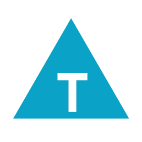 How does the artifact you selected demonstrate strengths & growth in the thinking competencies?In what ways might you further develop your thinking competencies?Self-ReflectionDescribe how the artifact you selected shows your strengths & growth in specific core competencies. The prompt questions on the left - or other self-assessment activities you may have done - may guide your reflection process.In English 12 we had a unit that dealt with a fictional novel about World War 2. At the end of this unit we were instructed to construct an essay. This essay was a research essay that included 4 sources. These sources included the novel that you read, a movie (The Book Thief), an article from the internet of our choosing and any other source of our choosing. During this research I had to critically think on how to outline and do a research essay. This was my first research essay that I did and I learned that with a strong thesis can lead to a great essay. This essay made me think critically about each and every paragraph that I had to write as well as the thesis statements. Overall this class made me critically think.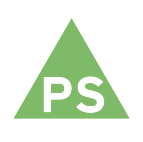 How does the artifact you selected demonstrate strengths & growth in the personal & social competencies?In what ways might you further develop your personal & social competencies?Self-ReflectionDescribe how the artifact you selected shows your strengths & growth in specific core competencies. The prompt questions on the left - or other self-assessment activities you may have done - may guide your reflection process.In English 12 we had a unit that dealt with a fictional novel about World War 2. At the end of this unit we were instructed to construct an essay. This essay was a research essay that included 4 sources. These sources included the novel that you read, a movie (The Book Thief), an article from the internet of our choosing and any other source of our choosing. During this research I had to critically think on how to outline and do a research essay. This was my first research essay that I did and I learned that with a strong thesis can lead to a great essay. This essay made me think critically about each and every paragraph that I had to write as well as the thesis statements. Overall this class made me critically think.